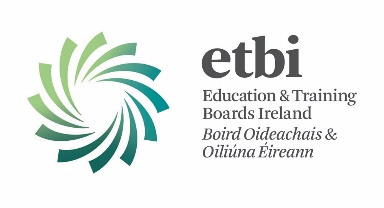 Centre Withdrawal of Consent FormDetails of the Controller (MSLETB):Details of data subject:I am a:Parent/GuardianLearner (over 18 years)	For the purpose of proving my identity, I attach a Garda verified copy of 1 of the following:PassportBirth Certificate Driving LicenseRecent utility bill  Details of my requestI ________________________ [insert signature of Parent/Guardian/Learner over 18 years] wish to withdraw my consent (under section 71(3)(C) of the Data Protection Act 2018) that photographs and video footage of ________________________  [learner’s name here] may be taken and used by or on behalf of Youthreach Sligo to promote its activities (currently and in the future) in the following circumstances; as selected by me:Please return this form to: the relevant FET centre/college/ETB/Data Protection Officer.Note: we require proof of the applicant’s identity to ensure that the person making this request is acting legitimately within sections 91(3) or 92(5). Office Use Only  This request is made to: Youthreach SligoAddress of Controller Youthreach Sligo named above: Unit 10, Cleveragh Business Centre, SligoMy Full Name:My Address:Contact Number:Name of Data Subject (Learner):Photographic Image and/or Videographic footage of the learner for the purpose of:Photographic Image and/or Videographic footage of the learner for the purpose of:Please tick the use for which you wish to withdraw consentOn Youthreach Sligo’s website, and/or MSLETB’s website, social media and any other online publication associated with MSLETB’s colleges / centres / programmes / services.Given to third parties, with the learner’s name, for the purpose of being used in print media e.g. newspapers, magazines, brochures / leaflets, posters, prospectus, reports books and other similar publications, e.g. a learner attaining top results in their course/apprenticeship/traineeship. Displayed within the college/centre and including the learner’s name e.g. an image of a learner awarded the highest result in his/her course with his/her name below.In college/centre yearbooks with the learner’s name also used.For promotional purposes related to the college/centre e.g. college/centre prospectus or a video of a college/centre production.Signed:					Printed Name:Date:Request ref no.:  Date request received: Proof of identity provided:   Any other relevant comments: